                                 FORMULARZ ZGŁOSZENIOWY UCZESTNIKA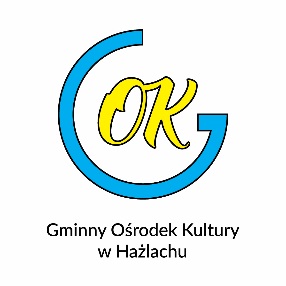 Część A-wypełnia uczestnik Zgłaszam swój udział w…………………………………………………………………..…….zwanym dalej „Imprezą”  w  dniu………………….…………Imię,nazwisko,wiek…………………………………………………………………………………………………………………………………………………………………Oświadczam, że zapoznałem/zapoznałam* się z regulaminem „Imprezy” i zobowiązuję się go przestrzegać.Oświadczam, że wyrażam zgodę na udział w „Imprezie” na własną odpowiedzialność z pełną świadomością niebezpieczeństw i ryzyka wynikającego z charakteru „Imprezy” i nie mam przeciwwskazań zdrowotnych co do mojego w nim uczestnictwa, a w przypadku komplikacji zdrowotnych lub innych związanych z uczestnictwem w „Imprezie”, nie będę obarczał/a* odpowiedzialnością Organizatora.Oświadczam, że wyrażam zgodę na przetwarzanie moich danych osobowych przez Administratora danych Gminny Ośrodek Kultury w Hażlachu ul. Główna 3743-419 Hażlach NIP548-11-12-205, w celach związanych z udziałem w w/w Imprezie, w tym publiczne ogłoszenie wyników oraz zamieszczenie fotografii, filmów lub innych nagrań wykonanych podczas Imprezy na stronach internetowych Administratora.Oświadczam, że zapoznałem/zapoznałam się z treścią klauzuli informacyjnej, w tym informacją o celu i sposobach przetwarzania danych osobowych oraz prawie dostępu do treści swoich danych osobowych i prawie ich poprawiania (klauzula informacyjna zamieszczona jest na odwrocie niniejszego formularza).                                                                                                   …………………………………………………………………………..                                                                                                                                                                                                                                                                                                                                                                 podpis uczestnikaCzęść B-wypełnia rodzic lub opiekun prawny niepełnoletniego uczestnikaJa niżej   podpisany/podpisana*…………………………………………………………..…………..oświadczam,  że zapoznałem /zapoznałam się z regulaminem „Imprezy” i wyrażam zgodę na udział w nim mojego syna/mojej córki/podopiecznego*                                                      ……………………………………………………………………………………………………………….Oświadczam, że wyrażam zgodę na udział mojego syna/mojej córki/podopiecznego* w/w „Imprezie”, z pełną świadomością niebezpieczeństw i ryzyka wynikającego z charakteru w/w „Imprezy”.Oświadczam, że mój syn/moja córka/podopieczny* nie ma przeciwwskazań zdrowotnych co do uczestnictwa w/w „Imprezie”,  a w przypadku komplikacji zdrowotnych lub innych związanych z uczestnictwem w/w „Imprezie”, nie będę obarczał/a* odpowiedzialnością Organizatora.Oświadczam jednocześnie, iż drugi z rodziców/opiekunów* wyraził/a* zgodę na uczestnictwo mojego syna/mojej córki/podopiecznego* w/w „Imprezie”.Potwierdzam zgodność ze stanem faktycznym oświadczeń złożonych przez mojego syna/moją córkę/podopiecznego*                                 w CZĘŚCI A w formularzu zgłoszenia.Oświadczam, że wyrażam zgodę na przetwarzanie danych osobowych mojego syna/mojej córki/podopiecznego*przez Administratora danych Gminny Ośrodek Kultury w Hażlachu ul. Główna 37   43-419 Hażlach NIP548-11-12-205, w celach związanych z udziałem w w/w Imprezie, w tym publiczne ogłoszenie wyników oraz zamieszczenie fotografii, filmów lub innych nagrań wykonanych podczas Imprezy  na stronach internetowych Administratora.Oświadczam, że zapoznałem/zapoznałam się z treścią klauzuli informacyjnej, w tym informacją o celu i sposobach przetwarzania danych osobowych oraz prawie dostępu do treści swoich danych osobowych i prawie ich poprawiania (klauzula informacyjna zamieszczona jest na odwrocie niniejszego formularza).                                                                                                     …………………………………………………………………………..                                                                                                 podpis rodzica/opiekuna prawnego*niepotrzebne skreślić Klauzula informacyjna zgodna z Rozporządzeniem o Ochronie Danych OsobowychInformujemy, że:1.Administratorem danych wskazanych w zgodzie na przetwarzanie danych osobowych wyrażonej powyżej jest Gminny Ośrodek Kultury w Hażlachu  ul. Główna 37 43-419 Hażlach  tel.: 338569 768  e-mail:gok@hazlach.pl Inspektorem danych osobowych u Administratora jest Malwina Dawczyk-Neblik, e-mail: gok_administracja@hazlach.pl2. Celem zbierania danych jest: przeprowadzenie imprezy określonej w części „A” formularza uczestnictwa oraz cele marketingowe.3. Przysługuje Pani/Panu prawo dostępu do treści danych oraz ich sprostowania, usunięcia lub ograniczenia przetwarzania, a także prawo sprzeciwu, zażądania zaprzestania przetwarzania  i przenoszenia danych, jak również prawo do cofnięcia zgody w dowolnym momencie oraz prawo do wniesienia skargi do organu nadzorczego tj. Prezesa Urzędu Ochrony Danych Osobowych.4. Podanie danych jest dobrowolne, lecz niezbędne do udziału w imprezie. Konsekwencją nie podania danych jest brak możliwości udziału w imprezie.5. Dane udostępnione przez Panią/Pana nie będą podlegały udostępnieniu podmiotom trzecim. Odbiorcami danych będą tylko instytucje upoważnione z mocy prawa.6. Dane udostępnione przez Panią/Pana nie będą podlegały profilowaniu.7. Administrator danych nie ma zamiaru przekazywać danych osobowych do państwa trzeciego lub organizacji międzynarodowej.8. Dane osobowe będą przechowywane przez okres 3 lat, licząc od początku roku następującego po roku, w którym została wyrażona zgoda na przetwarzanie danych osobowych.